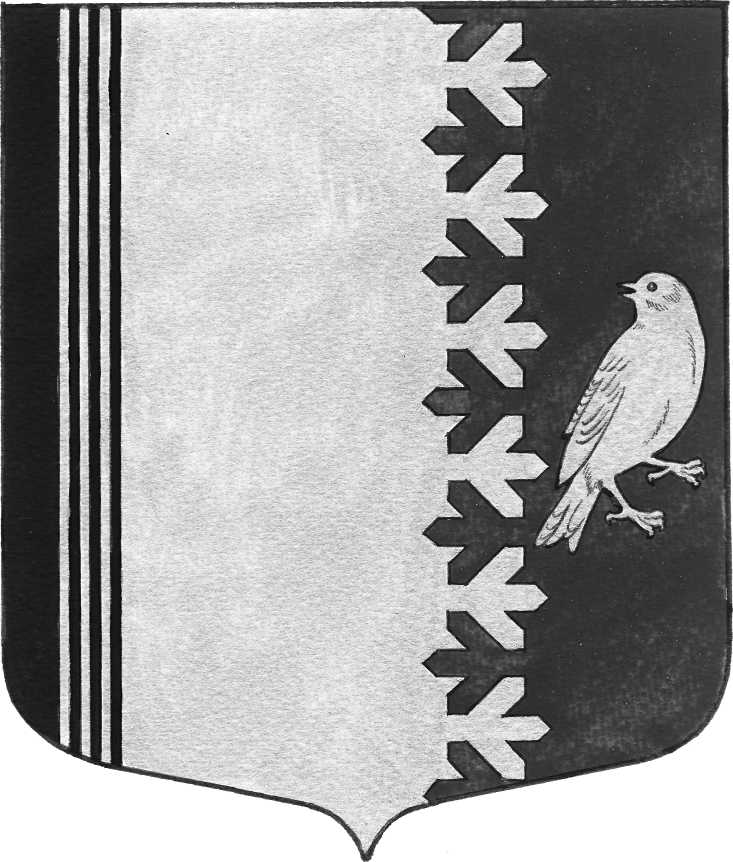   АДМИНИСТРАЦИЯ   МУНИЦИПАЛЬНОГО  ОБРАЗОВАНИЯШУМСКОЕ  СЕЛЬСКОЕ ПОСЕЛЕНИЕКИРОВСКОГО МУНИЦИПАЛЬНОГО  РАЙОНАЛЕНИНГРАДСКОЙ  ОБЛАСТИП О С Т А Н О В Л Е Н И  Еот  15 ноября 2017 года № 243О внесении изменений в постановление администрации МО  Шумское сельское поселение  № 144 от 17 июля 2017 года «О составе комиссии по подготовке проекта правил землепользования и застройки муниципального образования Шумское сельское поселение Кировского муниципального района Ленинградской области»Внести в постановление администрации МО  Шумское сельское поселение  №  144 от 17 июля 2017 года «О составе комиссии по подготовке проекта правил землепользования и застройки муниципального образования Шумское сельское поселение Кировского муниципального района Ленинградской области» следующие изменения:Пункт 1 абзац «Члены комиссии» дополнить словами»«-представитель управления архитектуры и градостроительства администрации Кировского муниципального района Ленинградской области (по согласованию);-представитель комитета по управлению муниципальным имуществом администрации Кировского муниципального района Ленинградской области (по согласованию)». Настоящее постановление подлежит официальному опубликованию и вступает в силу со дня издания.Глава администрации                                                                      В.Л.УльяновРазослано: дело, прокуратура КМР